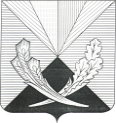 Контрольно-счетная палата муниципального района Челно-Вершинский446840, Самарская область, Челно-Вершинский район,с. Челно-Вершины, ул.Почтовая ,3,тел. 2-12-53,  e-mail: kontrol.ver@mail.ruЗаключениеконтрольно-счетной палаты  муниципального района Челно-Вершинский по результатам экспертизы  проекта  решения «О бюджете сельского поселения Токмакла муниципального района Челно-Вершинский Самарской области  на 2018 год и плановый период 2019 и 2020 годов».с. Челно-Вершины                                                                                           07.12.2017 годаВ соответствии с требованиями статьи 157 Бюджетного кодекса Российской Федерации,  п.1.2 Соглашения «О передаче полномочий по осуществлению внешнего муниципального финансового контроля», утвержденного решением Собрания представителей сельского поселения от 16.02.2015 г № 115, статьи 8 Положения о контрольно-счетной палате муниципального района Челно-Вершинский, утвержденного решением Собрания представителей муниципального района Челно-Вершинский от 20.03.2012г. № 106,  на основании   Плана работы контрольно- счетной палаты на 2016 год, утвержденного приказом  № 1 от 20.12.2016 г., проведена экспертиза проекта решения Собрания представителей сельского поселения Токмакла «О бюджете сельского поселения Токмакла муниципального района Челно-Вершинский»  на 2018 год и на плановый период 2019 и 2020 годов» (далее также – проект решения о бюджете, проект бюджета).Проект бюджета внесен Администрацией сельского поселения   на рассмотрение в Собрание представителей сельского поселения Токмакла 14.11.2017 года, для подготовки заключения  с соблюдением сроков,  установленных статьей 185 Бюджетного кодекса РФ и статьей 6 Положения о бюджетном устройстве и бюджетном процессе в сельском поселении  Токмакла (далее – Положение о бюджетном процессе).Документы и материалы, представляемые одновременно с проектом бюджета, соответствуют  ст.184.2 БК РФ. Цель экспертизы:Представить в Собрание представителей сельского поселения  заключение о возможности (невозможности) принятия внесенного проекта решения о бюджете, выявить недостатки внесенного проекта решения о бюджете и предложить варианты их устранения.Задачи экспертизы:1.Оценка соответствия структуры проекта решения о бюджете требованиям бюджетного законодательства Российской Федерации;2.Оценка достоверности, законности и полноты отражения доходов в доходной части бюджета. 3.Сравнительный анализ  плановых показателей доходов бюджета сельского поселения в проекте на 2018 год в сравнении с  ожидаемыми показателями за 2017 год;4.Оценка достоверности и  законности формирования расходов    в расходной части бюджета;5. Экспертиза текстовой части проекта решения о бюджете на соответствие нормам бюджетного законодательства РФ.6.Анализ правильности заполнения выписки из реестра расходных обязательств сельского поселения.7.Оценка правильности применения бюджетной классификации РФ при составлении проекта решения о бюджете.8.Оценка непротиворечивости содержания отдельных фрагментов текста проекта решения о бюджете а также приложений к нему,  табличной  части проекта решения о бюджете.9.Оценка сбалансированности бюджета, анализ источников финансирования дефицита бюджета.При подготовке заключения контрольно- счетной палатой проанализированы законодательные и нормативные акты, методические материалы, документы и сведения, представленные к проекту решения о бюджете и документы составляющие основу формирования местного бюджета.Оценка соответствия структуры проекта решения о бюджететребованиям бюджетного законодательства Российской Федерации.В соответствии со статьей 169 (п.2., ч.4) Бюджетного Кодекса Российской Федерации, проект  бюджета сельского поселения составлен на очередной  2018 год финансовый год и плановый период 2019 и 2020 годов. В соответствии с требованиями статьи 184.1 Бюджетного кодекса РФ в проекте решения «О бюджете сельского поселения Токмакла  на 2018 год и на плановый период 2019 и 2020 годов», содержатся основные характеристики бюджета: 	-общий объем доходов бюджета  на 2018 год определен   в сумме  2 954.4 тыс.руб.,  на 2019 год – 1 706.7 тыс.руб., на 2020 год – 1 761.3  тыс.руб.;	-общий объем расходов   бюджета  на 2018 год определен   в сумме  2 954.4 тыс.руб.,  на 2019 год – 1 706.7 тыс.руб., на 2020 год – 1 761.3  тыс.руб.;	 -дефицит бюджета-   бюджет сельского поселения на очередной финансовый 2018 год и плановый период 2019 и 2020 годы составлен бездефицитным. -общий объем условно утверждаемых   расходов на 2019 год – 42.7 тыс. руб., на 2020 год – 88.1  тыс. руб. (ст.2 текстовой части проекта бюджета);-объем бюджетных ассигнований, направляемые на исполнение публичных нормативных обязательств в 2018 году утверждены  в размере   0 тыс. руб. (ст.3 текстовой части проекта бюджета);             -объем межбюджетных трансфертов, получаемых из областного  бюджета, утвержден на 2018 год  в сумме  938.0 тыс. руб. на 2019 и 2020 годы- по 0.0 тыс. руб. на каждый планируемый год  (ст.4 текстовой части проекта бюджета);-объем безвозмездных поступлений в доход бюджета сельского поселения Каменный Брод муниципального района  Челно-Вершинский утвержден  на 2018 год в сумме 1 667.4 тыс. руб., на  2019 год в сумме 289.7 тыс. руб. и на 2020  год в сумме 296.3   тыс. руб. ( ст.4 текстовой части проекта бюджета);	-перечень главных администраторов доходов бюджета (ст. 5 текстовой части проекта бюджета и приложение № 1 к проекту  решения);   	-перечень главных администраторов источников финансирования дефицита бюджета (ст. 5 текстовой части проекта бюджета и  приложение № 2 к проекту решения.);             - нормативы распределения поступлений местных налогов и сборов на 2018 год и плановый 2019 и 2020 годы:Невыясненные поступления, зачисляемые в бюджеты поселений – 100%;Прочие неналоговые доходы бюджетов поселений- 100% ( п. 3 ст.6 текстовой части проекта бюджета).           -образование в расходной части местного бюджета резервный фонд бюджета поселения на 2018 год в сумме- 10.0 тыс. руб.; на 2019 - 2020 г.г. 10.0 тыс. руб. ежегодно (ст.6 текстовой части проекта бюджета);-ведомственная структура расходов бюджета сельского поселения  на 2018 г и 2019-2020 г. (п. 1 ст.7 текстовой части проекта бюджета и  приложение 3 к проекту  решения);-Распределение бюджетных ассигнований по целевым статьям( муниципальным программам и непрограммным направлениям деятельности), группам видов расходов классификации расходов бюджета сельского поселения Токмакла муниципального района Челно-Вешинский Самарской области на 2018 год и на плановый период 2019-2020 г.г (п.2 ст.7 текстовой части проекта бюджета и приложение № 4 к решению);             -объем межбюджетных трансфертов из местного бюджета на выполнение переданных полномочий утвержден на 2018 год в сумме  490.9 тыс. руб. на  2019 в сумме 462.6 тыс. руб. и на 2020 год в сумме 462.6   тыс. руб.(ст.8 текстовой части проекта бюджета);            -верхний предел муниципального  долга установлен в сумме 0 тыс. руб. по всем годам, (статья 9 текстовой части проекта бюджета). -предельный объем муниципального  долга и  предельный объем расходов на обслуживание муниципального долга сельского поселения утверждены  в сумме 0 тыс. руб. на каждый год планируемого периода (ст.9 текстовой части проекта бюджета);	-источники   внутреннего финансирования   дефицита   бюджета на 2018 год и источники   внутреннего финансирования   дефицита   бюджета на плановый период 2019 и 2020 годов сельского поселения Токмакла муниципального района Челно-Вершинский  учтены в общей сумме  0 тыс. руб. и распределены по видам источников в приложении № 5 и 6 к проекту решения (ст. 10 текстовой части проекта бюджета);           -общий объем бюджетных ассигнований дорожного фонда бюджета поселения утвержден на 2018 год в сумме- 612.0 тыс. руб.; на 2019- 2020 годы по 688.0 тыс. руб. ежегодно (ст.11 текстовой части проекта бюджета);	Кроме вышеперечисленных показателей, предусмотренных Бюджетным кодексом РФ в текстовой части проекта решения о бюджете сельского поселения  предусмотрено следующее:-показатели поступления доходов в бюджет сельского поселения на 2018 год и плановый период 2019 и 2020 годы (приложение № 1 к пояснительной записке);В проекте бюджета согласно п.п.3 п.2 статьи 78 Бюджетного кодекса предусмотрено предоставление из местного бюджета субсидий гражданам, ведущим личное подсобное хозяйство на территории сельского поселения (п.п. 3.4 ст. 7 текстовой части проекта бюджета) 2. Оценка достоверности, законности и полноты отражения доходов в доходной части бюджета.В соответствии с принципом достоверности бюджета, установленным статьей 37 Бюджетного кодекса РФ расчет доходов бюджета должен быть реалистичным. Реалистичность доходов бюджета означает, что при составлении и утверждении проекта бюджета доходы бюджета не должны быть ни занижены, ни завышены.Прогноз доходов бюджета сельского поселения рассчитан  исходя из ожидаемых поступлений доходов в 2017 году.Структура доходной части  бюджета сельского поселения в 2018 году и плановом периоде 2019 и 2020 годов приведена в таблице:         Общий объем собственных доходов в бюджете сельского поселения  прогнозируется с темпами снижения с  планируемым годом: к доходам 2018 года в 2019  и 2020 годах.            Из данных таблицы видно, что основными доходными  источниками, собственных доходов  в   бюджете поселения на 2018 год , определены:       - Налоговые доходы -95.45 %, в том числе :а) налог на доходы   с физических лиц – 16.96 % ;б) акцизы по подакцизным товарам (продукции) производимым на территории РФ -47.19 %;в) налог на имущество физических лиц – 2.00 %;г) земельный налог- 29.22 %;д) единый сельхозналог – 0,08 %.        - Неналоговые доходы 4.55 % бюджета   сформированы за счет поступлений от:а) доходы от использования имущества, находящихся в муниципальной собственности -4.55 % ;         - Общий объем безвозмездных поступлений на 2018 год  запланирован в сумме 1 667.4 тыс.рублей, на 2019 год запланирован в сумме 289.7 тыс. руб. и на 2020 год в сумме 296.3тыс. руб., из них:объем дотаций бюджетам субъектов РФ и муниципальных образований запланирован  на  2018 год – 729.4 тыс. руб.,  на 2019 год -289.7 тыс. руб. и на 2020 год -296.3 тыс. руб.; объем субсидий запланирован на 2018 год -938.0 тыс. руб.,  на 2019 -2020 годы -  по 0.0 тыс. руб.;объем субвенций  по 0.0тыс. руб.,  ежегодно.Сравнительный анализ  плановых показателей доходов бюджета сельского поселения  в проекте на 2018 год в сравнении с  ожидаемыми показателями за 2017 год .В соответствии с представленной оценкой ожидаемого исполнения доходов бюджета сельского поселения за 2017 год поступление собственных доходов ожидается в сумме  1 270.4 тыс. руб.  В проекте на 2018 год   собственные доходы   запланированы в сумме 1297.0 тыс. руб. Увеличение   собственных доходов по сравнению с ожидаемыми составляет 26.6 тыс. руб.(приложение 1).Отклонение  плановых показателей по сравнению с ожидаемыми наблюдается  по  налоговым доходам. Увеличение  налоговых доходов с ожидаемыми показателями составляет  121.0 тыс. руб. или на  10.83 %.На 2018 год в сравнении с ожидаемым исполнением небольшое увеличение запланировано по акцизам по подакцизным товарам (продукции) производимым на территории  РФ всего    на 170.0 тыс. руб. или 38.46 %, по налогу на имущество на 0.5 тыс.руб. или 100.0 %, по налогу на землю  увеличение  на 5. 5 или 26.83 %.            Неналоговые доходы 12.04 % бюджета   сформированы за счет поступлений от:а)доходы от использования имущества, находящихся в муниципальной собственности -12.04 %.Для расчета прогнозируемых налоговых доходов в проекте бюджета на 2018 год  использованы следующие показатели:- поступление налога на доходы физических лиц  на 2018  год определено исходя из прогнозируемого фонда оплаты труда на планируемый год согласно прогноза социально-экономического развития поселения, темпов  роста фонда оплаты труда, сумм задолженности по налогу и пеням, реальных к взысканию, а так же коэффициента собираемости налога; -доход от уплаты акцизов на нефтепродукты  зачисляется в бюджеты муниципальных образований для формирования муниципальных дорожных фондов. Норматив отчислений в  бюджет поселения установлен проектом закона Самарской области «Об областном бюджете на 2016 год и плановый период  2017 и 2018 годов».    По  сельскому поселению Токмакла он составляет 0.008945 % от доходов бюджета Российской Федерации от данного налога;- прогноз поступлений по налогу на имущество физических лиц рассчитан исходя из суммы ожидаемых поступлений в бюджет сельского поселения Токмакла в 2018 году, общей инвентаризационной стоимости строений, помещений и сооружений, находящихся в собственности физических лиц.;- прогноз поступления земельного налога рассчитан исходя  из  кадастровой стоимости земли   и  ставки налога и за счет вовлечения в налогооблагаемый оборот незарегистрированных участков, погашения задолженности по налогу, пени и штрафам, зачисляется в бюджет поселения по нормативу 100%. 4.Оценка достоверности и  законности формирования расходов    в расходной части бюджета.            Формирование расходов бюджета сельского поселения Токмакла на 2018 год  и на  плановый период 2019 и 2020 годов осуществлялось на основании реестра  расходных обязательств (согласно  статьи 86 и 87 БК РФ).	 В представленной пояснительной записке, не отражены причины увеличения или уменьшения расходов по сравнению с ожидаемыми и плановыми расходами 2017 года.В целом расходы бюджета сельского поселения на 2018 год с учетом прогнозируемых безвозмездных поступлений,  предусмотрены в сумме 2965.4 тыс. руб., на 2019 год в сумме – 1 706.7 тыс. руб.  и  2020 г   в сумме- 1 761.3тыс. руб.,  ежегодно.	Структура расходов бюджета сельского поселения (без учета безвозмездных поступлений целевого назначения)  в разрезе разделов классификации расходов  на 2017 – 2018 годы приведена в (приложении № 2).	Рассматривая структуру расходов бюджета,  мы видим, что плановые показатели по 2  из 9 разделов  классификации расходов бюджета  на 2018 год, значительно ниже  ожидаемых показателей за 2017 год. Ожидаемые расходы за 2017 год,   составят в сумме 3 094.6 тыс. руб., в проекте бюджета на 2018 – 2020 г.г. расходы на 2018 год запланированы в сумме 2 965.4 тыс. руб.,   уменьшение расходов в сравнении с  ожидаемыми расходами 2017 годом  составит –129.2 тыс. руб. Увеличение  расходов в проекте  бюджета на 2018 год с ожидаемыми расходами  за 2017 года запланировано по разделам:-«Общегосударственные вопросы» на 87.6 тыс. руб.;-«Национальная безопасность и правоохранительная деятельность» на 10.1тыс. руб.;-«Национальная экономика»- на 159.0 тыс.руб.;- «Культура, кинематография » на  60.4 тыс. руб.Уменьшение  расходов запланировано- по  разделам:- «Жилищно-коммунальное хозяйство» на 72.7 тыс. руб.;- «Культура, кинематография » на  371.8 тыс. руб.-«Национальная оборона»- на 77.2 тыс.руб.;По разделам    «Образование» и «Охрана окружающей среды» расходы запланированы на уровне ожидаемых.В 2018 году на решение вопросов в области социальной сферы будет направлено -  479.8 тыс. руб. или  16 18 % всех расходов. Удельный вес в общей сумме расходов по разделу составляет « «Образование» -0.17 %; «Культура, кинематография » - 14.31 % .; «Социальная политика»- 1.70% .  В проекте бюджета сельского поселения на 2018 год предусмотрено финансирование 5  программ   в объеме 2555.6 тыс. руб.; на 2019 год   3  программы на 1 206.9 тыс. руб. и на 2020 год 1 261.5 тыс. руб..( в приложении № 4 к проекту решения)Согласно ст. 81 Бюджетного кодекса РФ, статьёй 5 текстовой части проекта бюджета на 2018-2020 г.г. для финансирования непредвиденных расходов,  предусмотрен резервный фонд администрации сельского поселения на 2018-2020 г.г. год в сумме 10.0 тыс. рублей ежегодно.	Размер резервного фонда на очередной финансовый год   составляет   0,3 % от общего объема расходов бюджета сельского поселения, что не превышает установленный пунктом 3 статьи 81  Бюджетного кодекса РФ предельный уровень (не более 3% от общего объема расходов бюджета).В нарушение требований п.6 статьи 81 Бюджетного Кодекса РФ не разработан порядок использования резервного фонда местной администрации в сельском поселении.В соответствии со статьей 184.1. Бюджетного кодекса РФ в расходной части бюджета сельского поселения предусмотрены условно утверждаемые расходы - не распределенные в плановом периоде 2019 и 2020 годов бюджетные ассигнования по разделам, подразделам, целевым статьям (муниципальным программам и непрограмным  направлениям деятельности), группам ( группам и подгруппам)  видов расходов бюджета.Объемы условно утверждаемых расходов бюджета сельского поселения на плановый период 2019 и 2020 годов   соответствуют установленному уровню в данной статье. Общий объем условно утверждаемых расходов бюджета сельского поселения на 2018 год и плановый период 2019 и 2020 годов на первый год планового периода должен составлять не менее 2,5 % общего объема расходов бюджета (без учета расходов бюджета, предусмотренных за счет межбюджетных трансфертов из других бюджетов бюджетной системы Российской Федерации, имеющих целевое назначение); на второй год планового периода – не менее 5 %. В проекте бюджета запланировано на 2019 год-  3.0% (42.7:( 1 707.7-289.7-0=1 418.0) на 2020 год – 6.0 % (88.1:(1 761.3-296.3- 0=1 465.0)). 5. Экспертиза текстовой части проекта решения о бюджетена соответствие нормам бюджетного законодательства РФАнализ соответствия текстовой части проекта решения о бюджете нормам бюджетного законодательства Российской Федерации показал, что проект решения о бюджете  в основном не противоречит  бюджетному законодательству Российской Федерации.6. Анализ правильности заполнения выписки из реестра расходных обязательств сельского поселения.Формирование проекта решения о бюджете на 2018 год  и плановый период 2019-2020 годов осуществлялось в условиях  сформированной нормативной правовой базы, в соответствии с положениям статьи 65 и пункта 2 статьи 174.2 Бюджетного кодекса РФ. В соответствии с бюджетным законодательством все расходы бюджета должны иметь правовую основу в виде нормативного правового акта, устанавливающего расходное обязательство. Согласно «Рекомендациям по заполнению реестров  расходных обязательств  субъектов РФ, сводов реестров расходных обязательств муниципальных образований, входящих в состав субъекта РФ», разработанных в соответствии с «Порядком представления реестров расходных обязательств субъектов  РФ, сводов реестров расходных обязательств муниципальных образований, входящих в состав субъекта РФ», утвержденному приказом Министерства финансов РФ от 31.05.2017 № 82-н:- в реестре муниципального образования по каждому расходному обязательству муниципального образования последовательно отражается информация об актах федерального, регионального законодательства нормативно правового акта муниципального образования, являющихся основанием возникновения расходного обязательства муниципального образования и (или) определяющих порядок исполнения и финансового обеспечения расходного обязательства муниципального образования;В соответствующих графах реестра последовательно указываются:- вид акта федерального, регионального  законодательства, нормативно правового акта муниципального образования (далее  НПА М.О.) (например, федеральный закон, указ Президента Российской Федерации, постановление Правительства Российской Федерации и так далее),  дата принятия акта (в формате дд.мм.гггг), официальное название акта (графы 6,9,12);-абзац, подпункт, пункт, часть, статья акта федерального, регионального  законодательства и НПА М.О., в которых содержатся нормы, являющиеся основанием возникновения соответствующего расходного обязательства муниципального образования и (или) определяющие порядок исполнения и финансового обеспечения расходного обязательства муниципального образования.  Если основанием возникновения расходного обязательства муниципального образования является акт федерального, регионального законодательств и НПА М.О. в целом и (или) указать абзац, подпункт, пункт, часть, статью акта не представляется возможным, то в графах 7, 10,13  реестра муниципального образования по данному акту указывается - "в целом". Наличие незаполненных ячеек, а также ячеек без указания реквизитов акта федерального, регионального  законодательства и НПА М.О,  не допускается;-дата вступления в силу акта федерального, регионального законодательств и НПА М.О,  срок действия акта. Если акт не имеет срока действия, в графе после сведений о дате вступления акта в силу приводится формулировка "не установлена", (графы 8,11,15).При составлении реестра расходных обязательств сельским поселением  нарушены требования вышеназванных Рекомендаций, а именно: 	В расходном обязательстве под № 5.5.2.1.1. по графе раздел, подраздел классификации расходов 0106, в графе 6 не верно отражена наименование нормативно правого акта, являющиеся основанием возникновения данных расходных обязательств ( следует указать Федеральный закон от 07.02.2011 N 6-ФЗ
"Об общих принципах организации и деятельности контрольно-счетных органов субъектов Российской Федерации и муниципальных образований" и в графе 7 следует указать «пункт 11  статьи 3.В связи с этим полагаю необходимым привести сведения в реестре расходных обязательств в соответствие с требованиями бюджетного законодательства РФ.    7. Оценка правильности применения бюджетной классификации РФ  при  составлении проекта решения о бюджете.     В соответствии со статьей 18 Бюджетного кодекса РФ, бюджетная классификация Российской Федерации является группировкой доходов, расходов и источников финансирования дефицитов бюджетов бюджетной системы Российской Федерации, используемой для составления и исполнения бюджетов, составления бюджетной отчетности, обеспечивающей сопоставимость показателей бюджетов бюджетной системы Российской Федерации.Проект бюджета на 2018 год и плановый период 2019-2020 годов сформирован в  соответствии с правилами применения  бюджетной классификации, установленными приказом Минфина России от 01.07.2013 N 65н "Об утверждении Указаний о порядке применения бюджетной классификации Российской Федерации.                8. Оценка непротиворечивости содержания отдельных фрагментов текста проекта решения о бюджете а также приложений к нему,  табличной части проекта решения о бюджете.                  При проверке соответствия текста проекта решения о местном бюджете на  2018 год и плановый период 2019-2020 годов его табличной части расхождений не установлено.                  Расходы, планируемые за счет целевых средств из бюджета вышестоящего уровня отражены в местном бюджете в том же объеме, в каком отражены поступления на указанные цели.                   Значения основных характеристик бюджета, указанные в текстовой части проекта решения о местном бюджете, соответствуют значениям этих показателей в табличной части проекта.                     9. Оценка сбалансированности бюджета, анализ источников        финансирования дефицита бюджета.Проектом решения о бюджете на 2018 год и плановый период 2019-2020 годов бюджет сельского поселения запланирован бездефицитным на каждый год.Общий объем доходов бюджета сельского поселения на 2018 год планируется утвердить в сумме 2 965.4 тыс. руб. (п. п. 1 пункта 1 статьи 1 проекта решения о бюджете), общий объем расходов - в сумме 2 965.4   тыс. руб. (п. п. 1 пункт 1 статьи 1 проекта решения о бюджете).  Превышение расходов бюджета над его доходами составляет 0 тыс. рублей, что соответствует положению  п.п.3 пункта 1 статьи 1 проекта решения о бюджете. Объем предусмотренных расходов (2 965.4 тыс. руб.) соответствует суммарному объему доходов (2 965.4  тыс. руб.) и поступлений источников финансирования дефицита бюджета (0 тыс. руб.), что соответствует принципу сбалансированности бюджета.Выводы: 	Проект бюджета внесен Администрацией сельского поселения   Токмакла на рассмотрение в Собрание представителей  и в контрольно-счетную палату муниципального района  для подготовки заключения по нему, в установленные сроки.           Состав документов, представленных к проекту решения Собрания представителей сельского поселения «О бюджете сельского поселения на 2018 год и на плановый период 2019 и 2020 годов», соответствует требованиям Бюджетного кодекса РФ и Положения о бюджетном устройстве и бюджетном процессе.Экспертиза проекта решения «О бюджете сельского поселения на 2018 год и на плановый период 2019 и 2020 годов», показала:1. При формировании  бюджета  на 2018 год и плановый период 2019 и 2020 годов  соблюдался  принцип  достоверности отражения доходов, установленный статьей  37 Бюджетного кодекса Российской Федерации;	2. В представленной пояснительной записке, не отражены причины увеличения или уменьшения расходов по сравнению с ожидаемыми и плановыми расходами 2017 года.3. Анализ правильности заполнения выписки из реестра расходных обязательств сельского поселения  показал, что:В расходном обязательстве под № 5.5.2.1.1. по графе раздел, подраздел классификации расходов 0106, в графе 6 не верно отражена наименование нормативно правого акта, являющиеся основанием возникновения данных расходных обязательств ( следует указать Федеральный закон от 07.02.2011 N 6-ФЗ
"Об общих принципах организации и деятельности контрольно-счетных органов субъектов Российской Федерации и муниципальных образований" и в графе 7 следует указать «пункт 11  статьи 3.            4. Проектом бюджета на 2018 год предусмотрен бездефицитным,  сбалансирован по доходам, расходам и источникам финансирования дефицита бюджета, соответствует бюджетному законодательству в части соблюдения ограничений по отдельным параметрам бюджета.Предложения:	1.В пояснительной записке, отразить причины увеличения или уменьшения расходов по сравнению с ожидаемыми и плановыми расходами;             2. Необходимым привести сведения в реестре расходных обязательств в соответствие с требованиями бюджетного законодательства РФ.Заключение 	На основе проведенной экспертизы проекта решения Собрания представителей сельского поселения  «О бюджете сельского поселения Токмакла  на 2018 год и на плановый период 2019 и 2020 годов», контрольно- счетная палата рекомендует депутатам Собрания представителей принять бюджет сельского поселения Токмакла , с учетом внесенных предложений.Председатель контрольно-счетной палаты  муниципального района Челно-Вершинский                                                      Е.Г.СарейкинаНаименование дохода2018год2018год2019год2019год2020 год2020 годсумма, тыс. руб.Уд.вес,%сумма, тыс. руб.Уд.вес,%сумма, тыс. руб.Уд.вес,%Доходы - всего, в том числе:2964.4100.001707.7100.001761.3100.00Собственные доходы- всегов т.ч.129743.75141883.04146583.18Налоговые доходы, из них:123895.45135495.49139895.43НДФЛ22017.7723417.2825017.88Акцизы по подакцизным товарам (продукции) производимым на территории РФ61249.4368850.8168849.21ЕСХН10.0810.0710.07Налог на имущество физических лиц262.10271.99292.07Земельный налог37930.6140429.8443030.76Неналоговые доходы , из них591.99643.75673.80Государственная пошлина00.0020.1210.06Доходы от использования имущества, находящегося в государственной и муниципальной собственности 591.99623.63663.75Безвозмездные поступленияв том числе1667.456.25289.716.96296.316.82Дотации бюджетам субъектов РФ и муниципальных образований729.424.61289.716.96296.316.82Субсидии бюджетам бюджетной системы РФ (межбюджетные субсидии)93831.6400.0000.00Субвенции бюджетам субъектов РФ и муниципальных образований00.0000.0000.00